Sender’s Full NameSender addressDateAddress of the ReceiverDear _____ (Name of the Recipient),I had a strong urge to explain to you through a note how grateful I feel for the care you have been taking for my Aunty Betty. I was under tremendous pressure as I had to look after my son and work full-time before you became a part of our family.I was also disturbed with the prospect of putting my aunt into a healthcare setup and I knew she did not like the idea much. Thanks to you, she could live in a home for the last few months of her life.There is nothing but profound gratitude in my heart that you showed such great patience and took so much time to know my aunt so well. You always gave her a patient hearing even when she said the same things again and again. You showed so much patience when others in your place would have certainly got bored and fed up.Thanks to your kindness and care, I could take some time off to enjoy and relax with my young daughter. I could even take her to a weekend getaway for her last birthday. It would not have been possible without your support.You had become an integral part of our family. We will be always grateful for the care you gave to Aunt Betty. You had made sure that her last few days were brighter and more comfortable with your constant care.Thank you so much.Warm wishes,---------------- (Sender Name)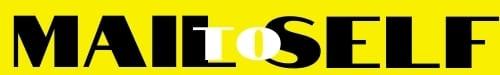 